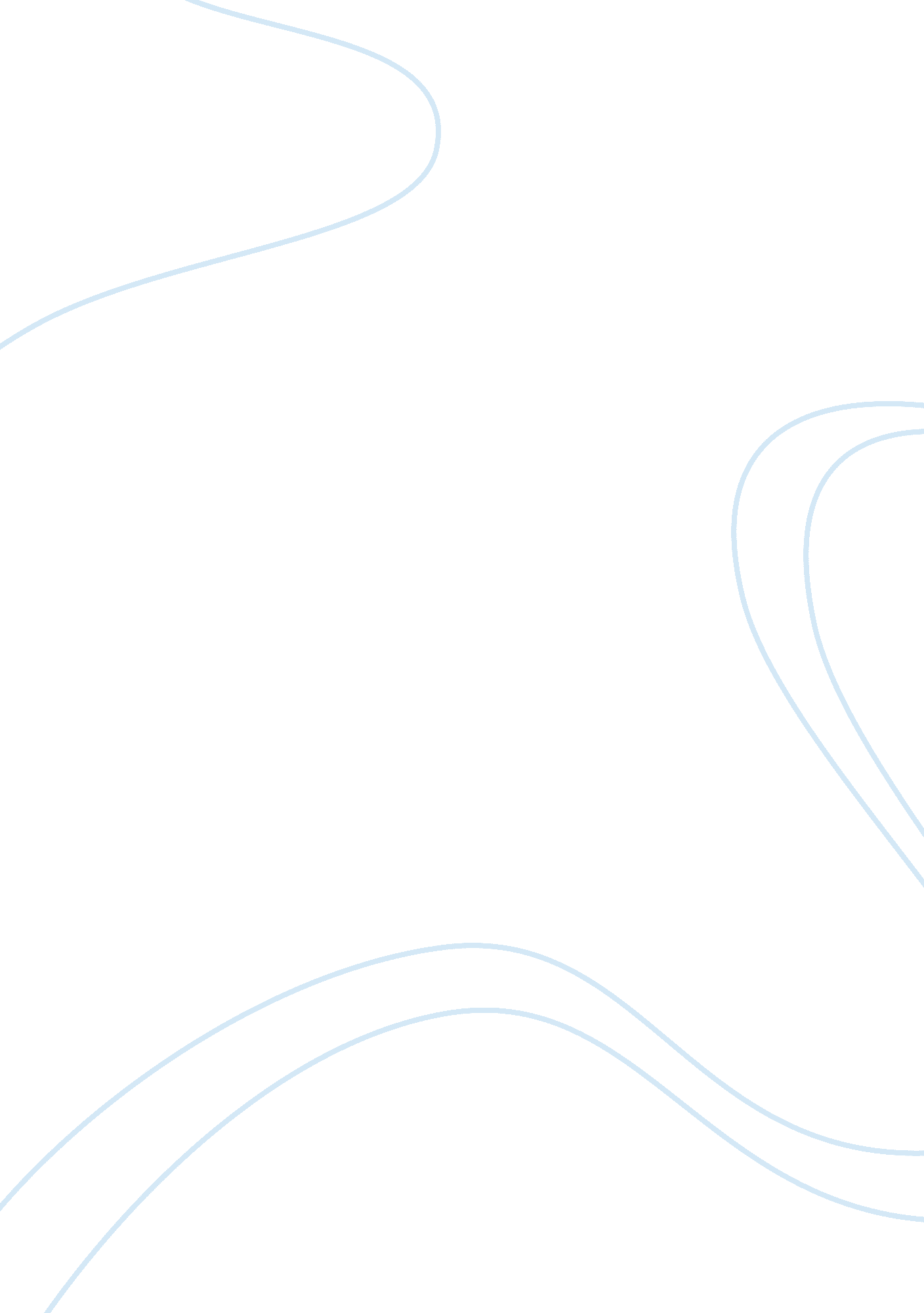 Firewall designs and it's securityTechnology, Computer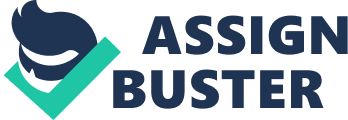 System gadgets, for example, switches, firewalls, doors, switches, centers, and so forth—make the structure of neighborhood (on the corporate scale) and the Internet (on the general scale). Mooring such contraptions is major to tying down the earth and dynamic/pushing toward trades. You in like way should consider security dangers and controls open in people when all is said in done exchanged phone systems (PSTN) foundation in light of how PSTNs are reliably utilized for PC correspondences. This region of the fragment acquaints the security considerations material with physical contraptions, engineer topologies, and utmost media. A firewall is relied upon to shield one structure from another system. Since plan security is based on illustrating the firewall, or if nothing else is worked around it, a traded off firewall can mean a fiasco for a system. For littler affiliations, regardless, a firewall tends to the best meander of time and cash. Everything considered a firewall is as fundamental as the Internet itself; regardless, you ought not depend upon it only for totally structure security. Progressively, affiliations are moreover sending firewalls outside the edges of structures, and besides between engineer parts and even on lone machines, where maintained. Three fundamental sorts of firewalls are open, notwithstanding one—the state full examination firewall—that joins the highlights of the three basic makes. Firewall designs intertwine the running with: Packet-disconnecting firewall Circuit-level passage Application-level passage State full assessment firewall Package isolating arrangement merges checking framework change for source and target zones, source and target port numbers, and tradition outlines. Package isolating empowers a go to limit change in light of its source and target zones, and, ward upon the contraption, it can similarly bar action went for specific traditions and ports or headway that is sent to or from particular zones. This building limits on the Network (layer 3) of the Open System Interconnection (OSI) appear. Most quality switches (not just firewalls) have package isolating settlement worked in. Devices made by Cisco Systems, the undisputed pioneer in the region of structure devices overall, use get to records gave as a portion of the Internetwork Operating System (IOS). For Transmission Control Protocol/Internet Protocol (TCP/IP) movement control, the two sorts of access records are standard and broadened. Only extended records draw in you to check for all the early recorded properties and join some amazing conditions, for instance, relate affiliations. These passage records can be connected with different interfaces to screen organize headway in the two heading or in either course on each interface. You can apply a way list channel to the outside interface so the switch will discard obliged bundles until now it needs to put CPU essentialness in settling on a controlling decision. All bundles that are not unequivocally permitted are sufficiently expelled. Relative techniques that come joined with the working system can be found in Windows NT and its TCP/IP use, Windows 2000 with a commensurate custom features regardless of IP Filtering in the close to approaches, distinctive Unix-like working structures, and specific firewall stages. Package isolating plans are seen as all around less secure than circuit-level structures since regardless of all that they allow packages inside the framework paying little regard to the correspondence design inside the session. This opens the structure to foreswearing of-affiliations (DoS) attacks (support surge abuse in “ allowed” applications on target machines, affiliations exhaustion, and so forth). Some discernment tests can uncover all that anyone could require data for an attacker to continue with his game-plan. On the off chance that a potential attacker doesn’t think about your framework and can’t test it, odds are you are guaranteed, at any rate until the moment that the minute that the running with assailant tries. You can’t ensure that your ISP will screen its system for such change and charge port scanners and ping sweepers. In this way, you require your firewall to get these perception tries, log the source data, and arranged heads on-the-fly. Ping clears are undeniably not hard to get against, at any rate you ought to grasp that ICMP plans may be ousted or disposed of and that this limit is fundamental to aggressors. Satisfactorily dismissed ICMP resound demands discover that the objective have is alive, which gives the assailant data. To snare against this test, a firewall needs to dispose of the package straightforwardly so the aggressor’s ICMP asks for show up, all around, to be sent to an unused IP address. The same goes for port isolating: a not too shocking firewall sees a port range early and rejects other than demands from the source IP address, sending a foreseen alert to the head. 